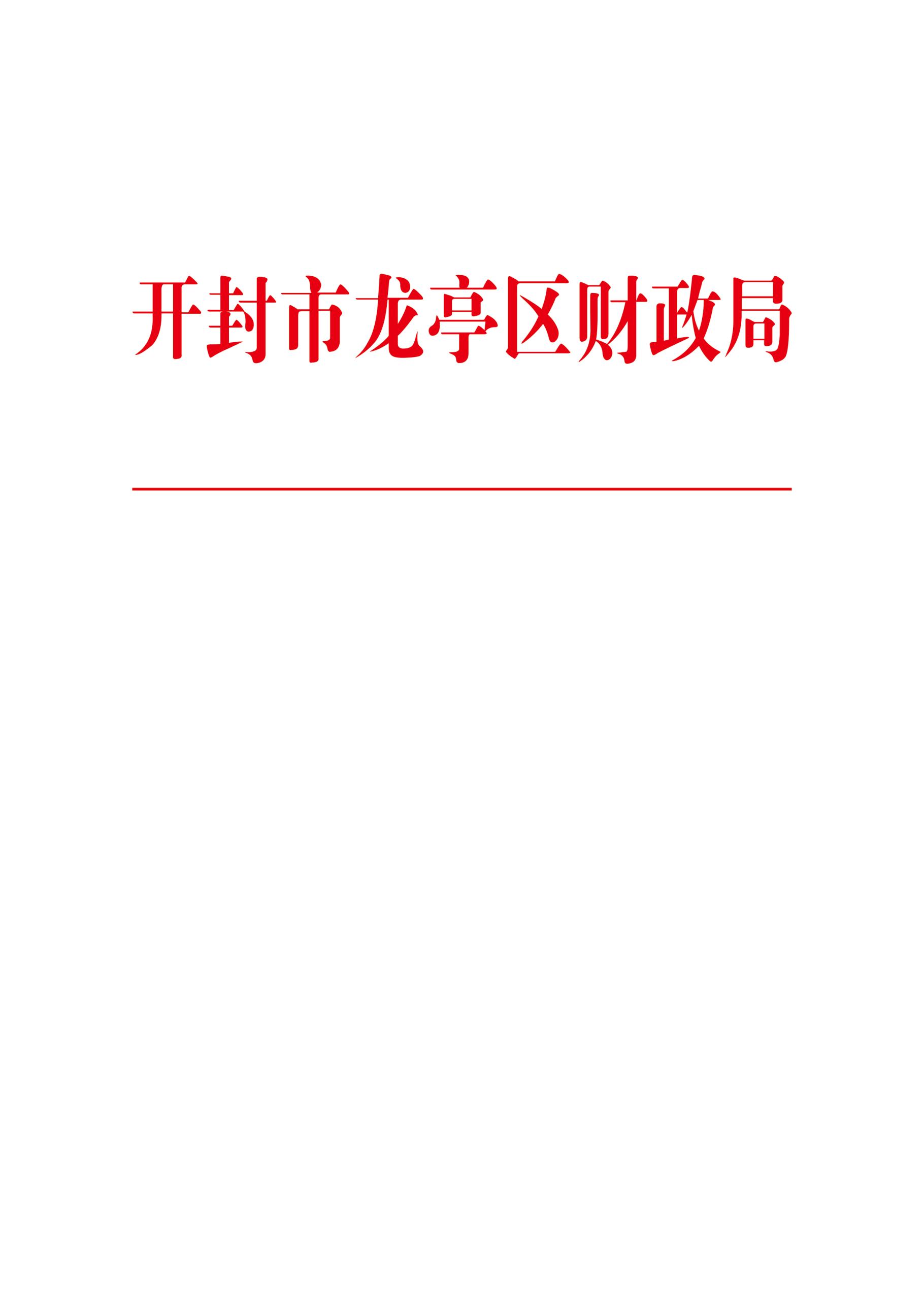 龙财购发〔2022〕6号 龙亭区财政局关于开展政府采购保证金专项监督检查的通知区级各采购单位、采购代理机构：近期，国务院在开展稳增长稳市场主体保就业专项督查中，发现某省部分行政机关政府采购中违规收取质量保证金，作为典型问题之一进行通报。为切实贯彻落实稳住经济一揽子政策措施，进一步优化营商环境，保护市场主体合法权益，龙亭区财政局组织开展龙亭区政府采购保证金专项监督检查（以下简称“专项监督检查”）。现将有关事项通知如下：一、专项监督检查范围及重点内容（一）监督检查项目范围2022年龙亭区政府采购活动中发生保证金收取或退还的政府采购项目。（二）政府采购保证金类型龙亭区政府采购活动投标保证金、履约保证金、质量保证金。（三）监督检查重点内容本次专项监督检查的重点内容为对照《龙亭区财政局关于明确政府采购保证金管理工作的通知》（附件1）检查以下方面：（1）是否违规收取投标保证金、履约保证金；（2）货物和服务类政府采购项目是否存在收取（预留）质量保证金的违规行为；（3）是否限制保证金提交或缴纳方式；（4）是否超过规定比例收取保证金；（5）是否逾期退还保证金。二、专项监督检查时间进度安排本次专项监督检查共分为工作布置、自查自纠、抽查复核、总结巩固四个阶段，具体安排如下：（一）工作布置阶段（2022年7月下旬）区财政局负责向区级采购单位发送专项监督检查通知。区级财政部门同步设置举报电话和邮箱并向社会公布，受理区级政府采购项目保证金问题举报反映，举报电话：22786578，电子邮箱ltqzfcg@163.com。（二）自查自纠阶段（2022年8月）区级各采购单位根据区财政局通知要求，对照政府采购保证金的相关规定（《龙亭区财政局关于明确政府采购保证金管理工作的通知》），对专项监督检查范围内的项目进行全面自查，重点核查采购合同相关条款和保证金账户往来款项。如果发现问题，应当按照举一反三、即知即改的原则进行整改。其中，货物和服务类政府采购项目违规收取（预留）质量保证金的，应当按照“谁收取、谁退还”的原则，立即清退质量保证金本金和利息。区级采购单位汇总所属预算单位数据后填写自查表（附件2），8月底前报送区财政局政府采购监督管理办公室。（三）抽查复核阶段（2022年9月——11月）结合自查自纠情况及相关举报线索，区财政局选取部分采购单位进行抽查复核，依法处理政府采购项目保证金收取和退还中存在的违规行为。对于龙亭区政府采购活动中政府采购项目违规收取投标保证金、履约保证金、货物和服务类政府采购项目违规收取（预留）质量保证金问题，如果在自查自纠阶段未及时整改，将依法严肃处理责任主体，并报纪检监察部门予以通报。（四）总结巩固阶段（2022年12月）区财政局于2022年12月15日前形成本级政府采购项目保证金专项监督检查工作报告，在此基础上，充分应用本次专项监督检查结果，进一步规范完善政府采购保证金管理。三、专项监督检查工作要求区级各采购单位应当根据政府采购法律法规和相关制度规定，全面深入排查政府采购保证金收取和退还可能存在的问题，切实保障供应商合法权益。一是要提高思想认识，高度重视本次专项监督检查工作，牢固树立依法采购意识，认真学习政府采购法律法规和规章制度涉及保证金的相关规定，组织专门力量集中开展自查，如果发现问题应当立即整改。二是要全面梳理监督检查涉及的政府采购项目保证金收取、退还的具体情况，真正做到摸清底数，根据自查结果如实填报相关数据信息，确保上报材料的真实性和完整性。三是要以本次专项监督检查为契机，全面清理纠正政府采购保证金收取和退还存在的问题，进一步加强采购单位内控管理，防止违法违规行为发生。特此通知。附件1：《龙亭区财政局关于明确政府采购保证金管理工作的通知》附件2：《龙亭区政府采购保证金专项监督检查自查表》龙亭区财政局2022年7月26日